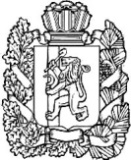 АДМИНИСТРАЦИЯ ПОСЕЛКА НИЖНИЙ ИНГАШНИЖНЕИНГАШСКОГО РАЙОНА КРАСНОЯРСКОГО КРАЯПОСТАНОВЛЕНИЕ29 июня 2020 г.                                       пгт. Нижний Ингаш                                                        № 77О внесении изменений в Постановление Администрации поселка Нижний Ингаш от 23.04.2019 N 67 «Об утверждении административного регламента осуществления муниципального жилищного контроля на территории муниципального образования поселок Нижний Ингаш Нижнеингашского района Красноярского края в отношении юридических лиц и индивидуальных предпринимателей» 	На основании  статьи  20 Жилищного кодекса Российской Федерации,  статьей 14 Федерального закона от 06.10.2003 № 131-ФЗ «Об общих принципах организации местного самоуправления в Российской Федерации», руководствуясь Уставом поселка Нижний Ингаш Нижнеингашского района Красноярского края, ПОСТАНОВЛЯЮ:  	1. Внести в  Постановление Администрации поселка Нижний Ингаш от  23.04.2019 N 67 «Об утверждении административного регламента осуществления муниципального жилищного контроля на территории муниципального образования поселок Нижний Ингаш Нижнеингашского района Красноярского края в отношении юридических лиц и индивидуальных предпринимателей» (далее – Регламент) следующие изменения:   	1.1.  Абзац два подпункта 1) пункта 3.2. Регламента изложить в следующей редакции: «начала осуществления товариществом собственников жилья, жилищным, жилищно-строительным кооперативом или иным специализированным потребительским кооперативом деятельности по управлению многоквартирными домами в соответствии с представленным в орган государственного жилищного надзора уведомлением о начале осуществления указанной деятельности;».2.  Опубликовать настоящее Постановление в периодическом печатном средстве массовой информации «Вестник муниципального образования поселок Нижний Ингаш Нижнеингашского района Красноярского края».3. Контроль за исполнением настоящего Постановления возложить на заместителя Главы поселка по оперативным  и хозяйственным  вопросам.4. Постановление вступает в силу со дня его официального опубликования.Глава поселка Нижний Ингаш                                                                                                                        Б.И. Гузей